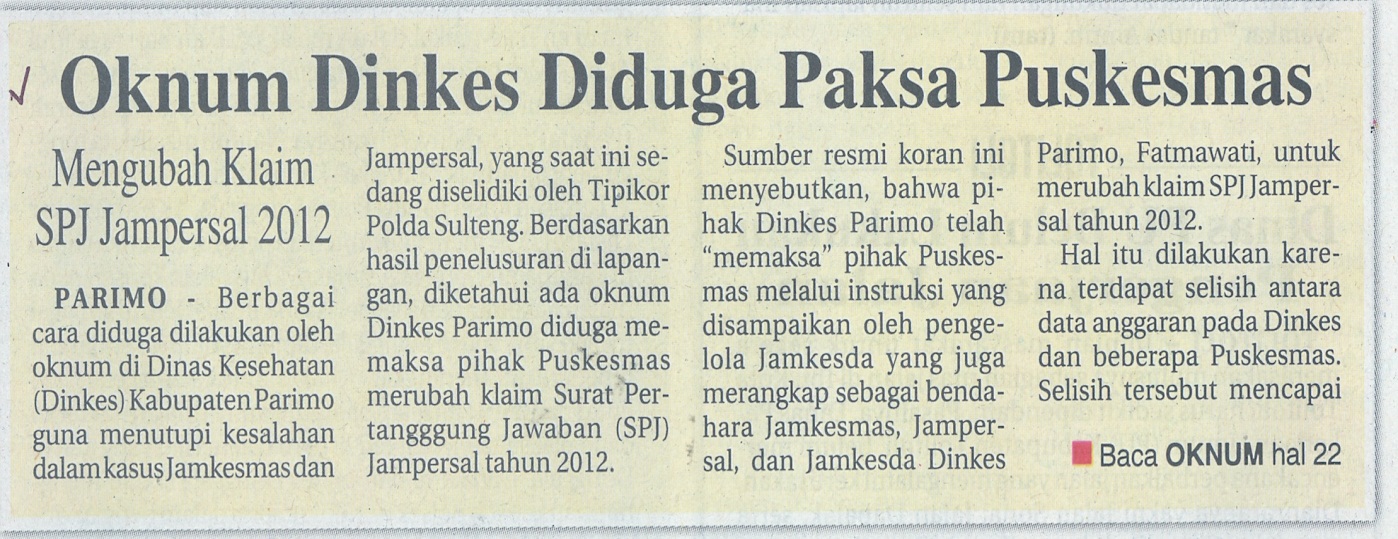 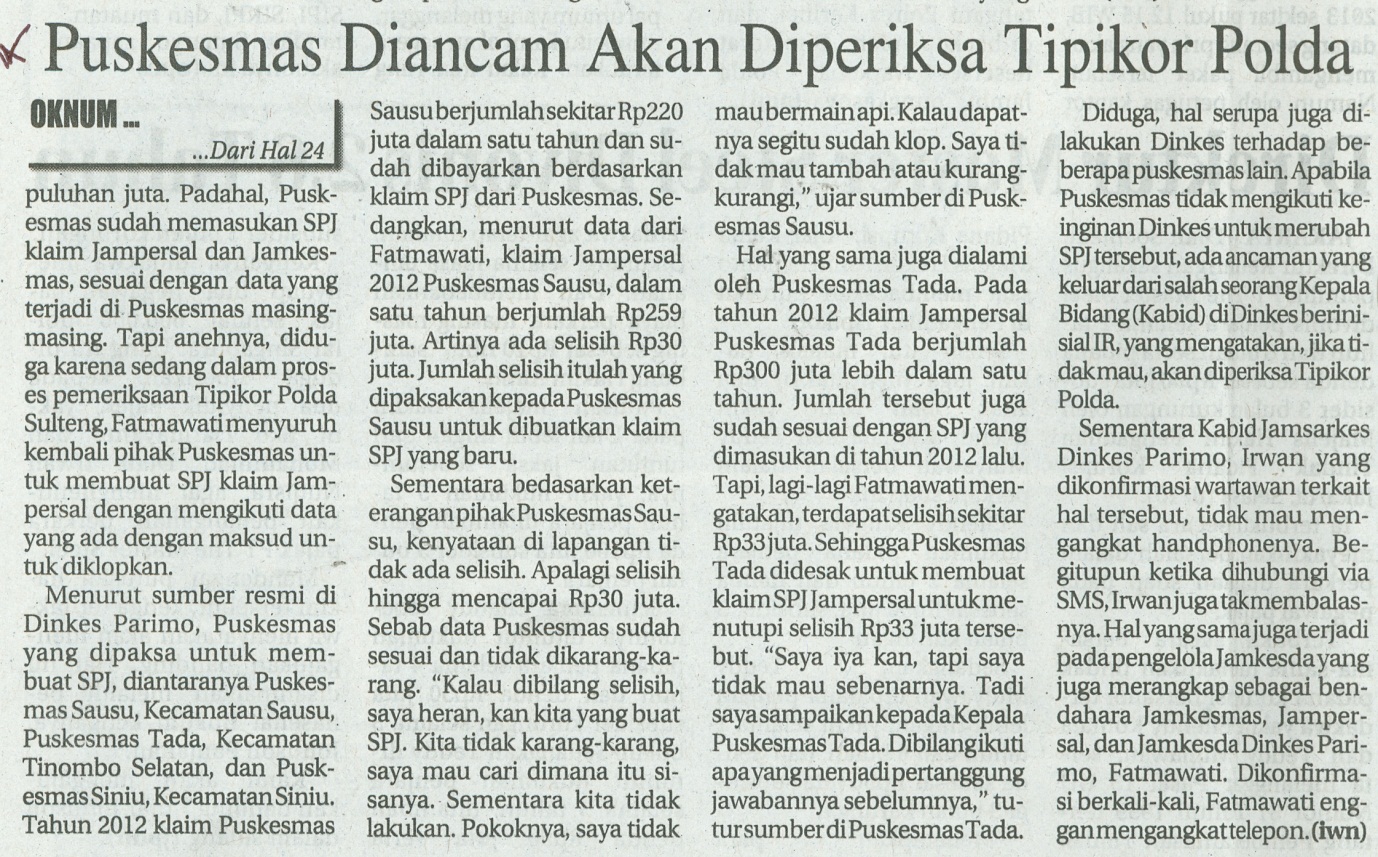 Harian    	:Radar SultengKasubaudSulteng IIHari, tanggal:Rabu, 09 Oktober 2013KasubaudSulteng IIKeterangan:Hal. 24 Kolom 19-22, Hal.22 Kolom 24-27KasubaudSulteng IIEntitas:Kabupaten Parigi MoutongKasubaudSulteng II